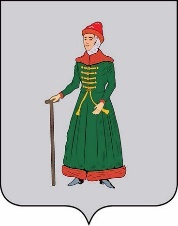 АДМИНИСТРАЦИЯ СТАРИЦКОГО РАЙОНАТВЕРСКОЙ ОБЛАСТИПОСТАНОВЛЕНИЕ_14.11.2022__                               г. Старица                                          № 643_О внесении изменений в постановление администрации Старицкого районаТверской области от 18.12.2017 №676-1 «О порядке взимания родительской платы заприсмотр и уход за детьми в образовательных учреждениях г. Старица и Старицкого района Тверской области, реализующих основную образовательную программу дошкольного образования»В соответствии с Федеральным законом от 29.12.2012 №273-ФЗ «Об образовании в Российской Федерации», постановлением Правительства Тверской области от 12.10.2022 №573-пп «О направлениях мер поддержки членов семей граждан Российской Федерации, призванных на военную службу по мобилизации с территории Тверской области», Администрация Старицкого района Тверской области ПОСТАНОВЛЯЕТ:          1. Внести изменения в постановление администрации Старицкого района Тверской области от 18.12.2017 №676-1 «О порядке взимания родительской платы за присмотр и уход за детьми в образовательных  учреждениях г. Старица и Старицкого района Тверской области, реализующих основную образовательную программу дошкольного образования», изложив пункт 2 постановления в следующей редакции:        «2. Освободить полностью от родительской платы за присмотр и уход за детьми в образовательных организациях, реализующих образовательную программу дошкольного образования, расположенных на территории Тверской области:         - родителей (законных представителей) детей-инвалидов, детей-сирот и детей, оставшихся без попечения родителей, а также детей с туберкулезной интоксикацией, обучающихся в муниципальных образовательных учреждениях, реализующих основную образовательную программу дошкольного образования;         - членов семей граждан Российской Федерации, призванных на военную службу по мобилизации на период прохождения мобилизованными военной службы по мобилизации.».          2. Настоящее постановление подлежит официальному опубликованию в газете «Старицкий вестник» и размещению на официальном сайте администрации Старицкого района Тверской области в информационно-телекоммуникационной сети «Интернет».           3. Настоящее постановление вступает в силу со дня его опубликования и распространяет свое действие на правоотношения, возникшие с 01 ноября 2022 года.Глава Старицкого района                                                                                     С.Ю. Журавлёв